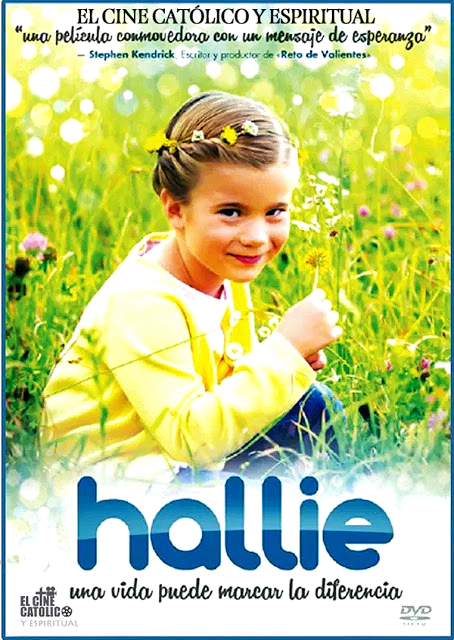  PELICULA: HALLIEPROFESORA: MARGARITA GONZÁLEZ GONZÁLEZ IES MURILLO.PELÍCULA EN YOUTUBE     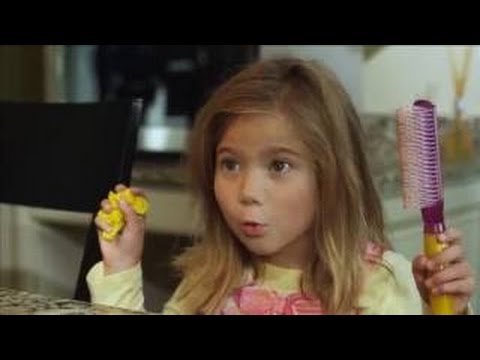 CARACTERISTICAS GENERALES DE LA PELICULATítulo Original: Sumer SnowTítulo en Español: HallieAño: 2015País: USADirector: Jeremie White y Kendra WhiteDuración: 88 minutos aproxIdiomas: EspañolMúsica: BJ DavisSINOPSISHallie» presenta la historia de una familia tras la muerte de la madre, desde la perspectiva de una pequeña con un corazón inmenso. Escenas divertidas dan paso a hechos emotivos, en este drama familiar que muestra cómo superar la desgracia y redescubrir lo preciosa que es la vida.REPARTOACTRIZ PRINCIPAL.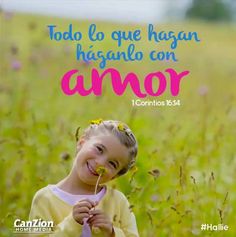 «Hallie» es protagonizada por la pequeña pero t alentosa actriz, Rachel Eggleston. Ella da vida a este singular personaje lleno de matices divertidos y locas ocurrencias que ponen a girar la vida de su padre. El recién viudo (David Chisum) no sabe muy bien cómo atender los detalles cotidianos que usualmente estaban a cargo de su esposa, lo que añade estrés a la vida de sus tres hijos —una joven, un adolescente y la pequeña Hallie— y a la suya.A TRAVÉS DE LA FE EN CRISTO.Esta película —bajo el eslogan «Una vida puede marcar la diferencia» —explora la importancia de tener una perspectiva correcta ante las circunstancias difíciles, poniendo la fe en Dios y el amor por delante, sin dejar de preocuparse por otros. Aunque no entiende todo lo que ocurre, el corazón amoroso de Hallie se extiende hacia la gente que la rodea, dando una gran lección a los adultos, y de paso, sacando carcajadas al espectador.OPINIÓN«Hallie» es una buena película familiar, que aborda temas difíciles pero que resalta los valores familiares de la obediencia, el amor y el perdón.IMÁGENES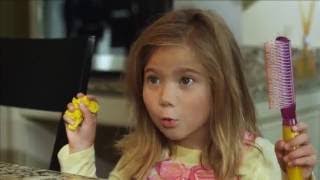 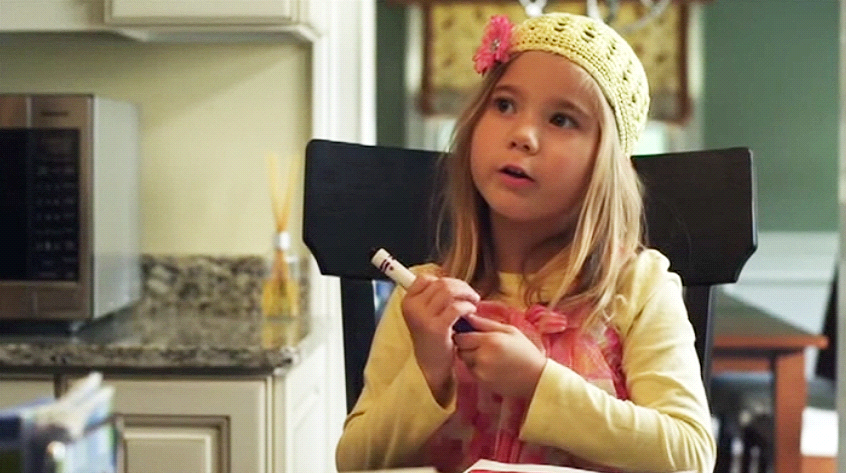 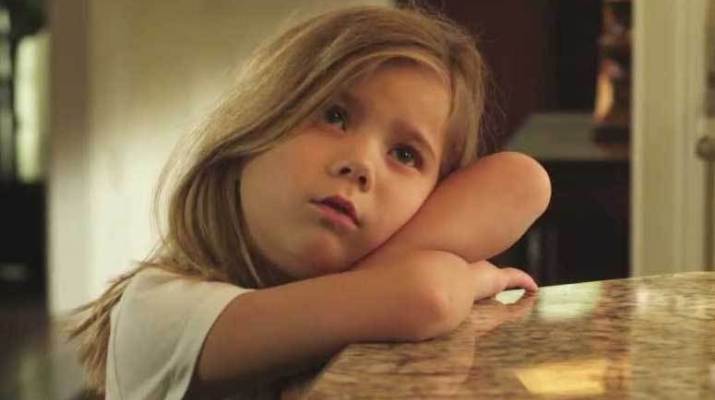 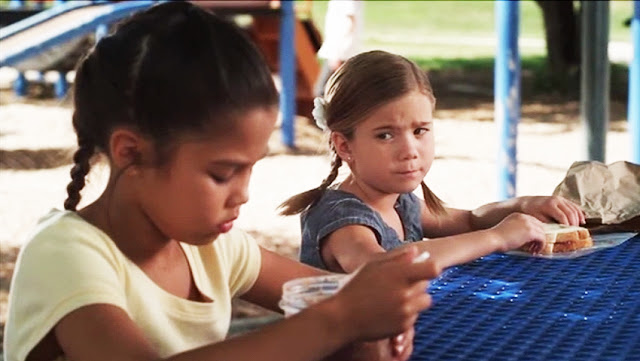 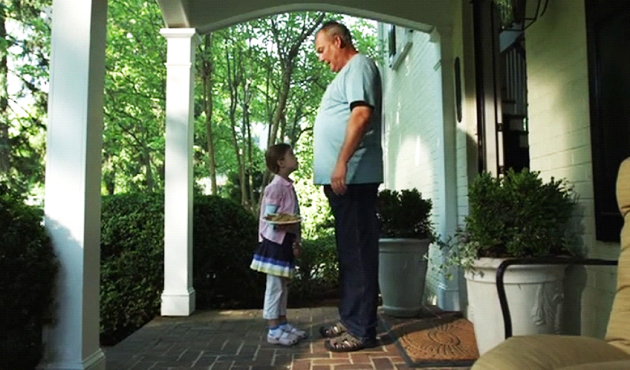 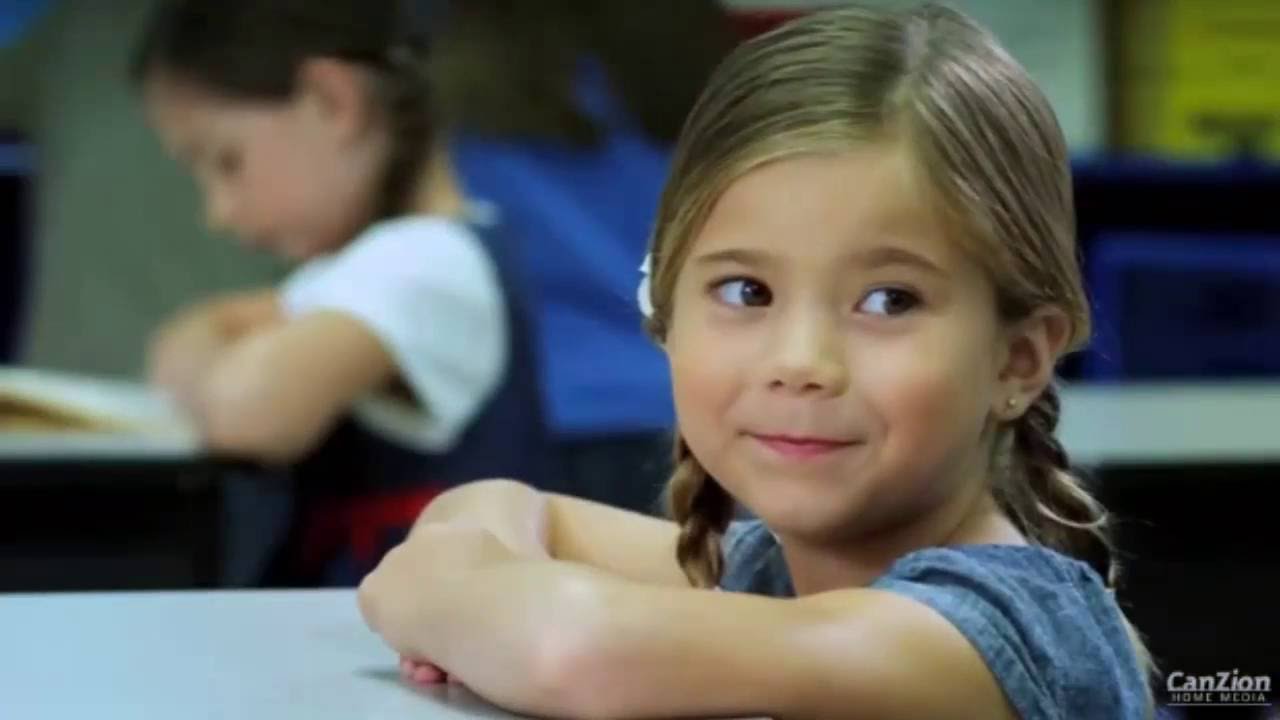 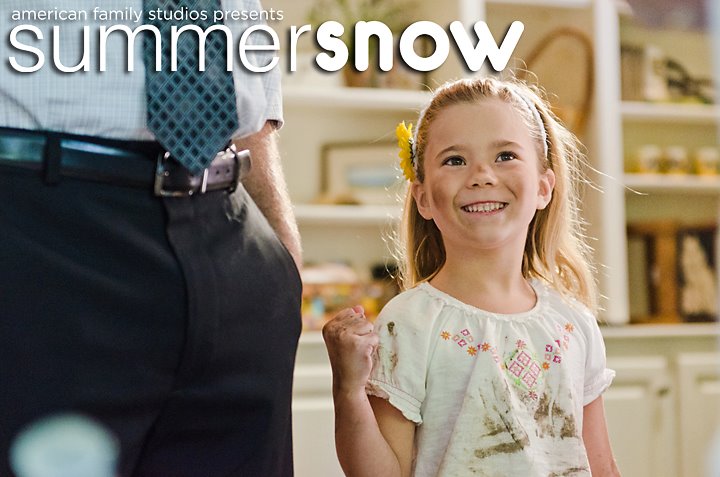 ACTIVIDADES HALLIE:“nadie tenga en poco tu juventud”1. ¿Quién era Hallie?2. ¿Qué pasó en su familia?3. Lee estos textos en tu Biblia y explica con tus propias palabras los que dice Dios en ellos-Mateo 19:14-Proverbios 22:61ª Timoteo 4:12Salmo 8:24. ¿Qué le pasó al padre de Hallie después de perder a su mujer?5. Copia estos versículos de la Biblia y explícalos:Mateo 11:28  Filipenses 4:6-76. Explica y describe como era Hallie su carácter, forma de ser y actuar.7. ¿Podríamos describir Hallie como una niña feliz?¿Cuáles bienaventuranzas de las que hemos estudiado se le podía aplicar a Hallie?: pon un punto rojo delante.-Felices los que tienen necesidad de Dios-felices los que lloran porque serán consolados-Felices los humildes, los mansos-Felices los que tienen hambre y sed de justicia-Felices los misericordiosos-Felices los de limpio corazón-Felices los que buscan la paz-Felices los que son perseguidos por buscar lo bueno8. La carta de que le dejó su madre hablaba a Hallie, era cristiana y que creía en Dios con todo su corazón, pero también le puso un versículo que define a la Hallie de la película, búscalo en la Biblia y cópialo: Filipenses 4:139. ¿Explica qué ocurre en estas escenas de la película:______________________________________________________________________________________________________________________________________________________________________________________________________________________________________
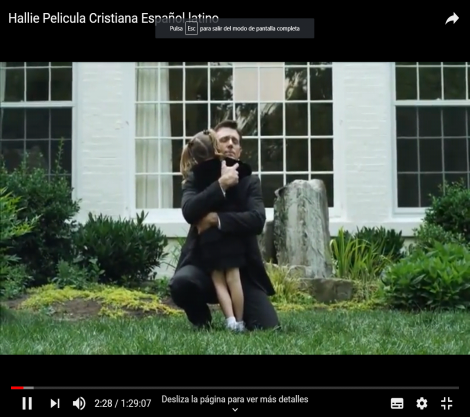 ______________________________________________________________________________________________________________________________________________________________________________________________________________________________
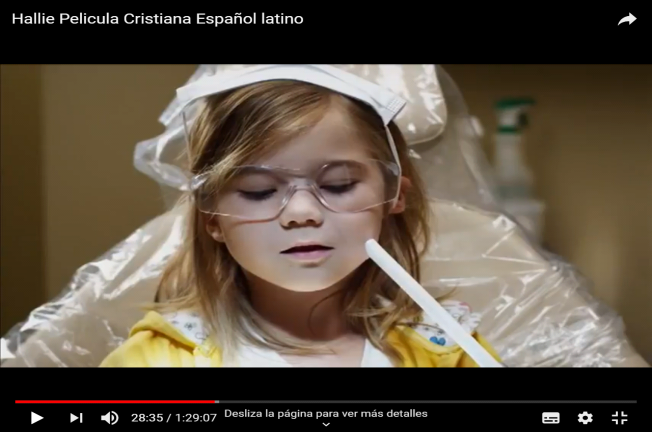 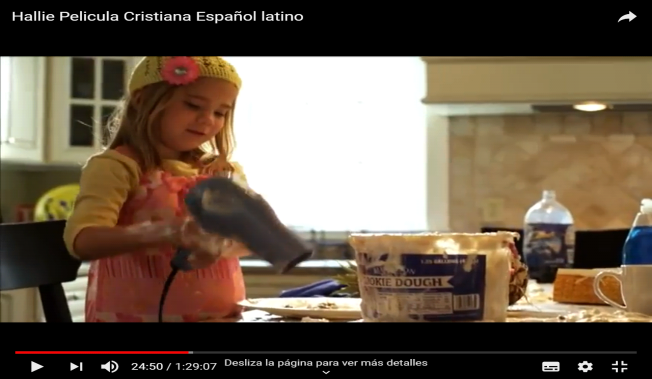 __________________________________________________________________________________________________________________________________________________________________________________________________________________________________________
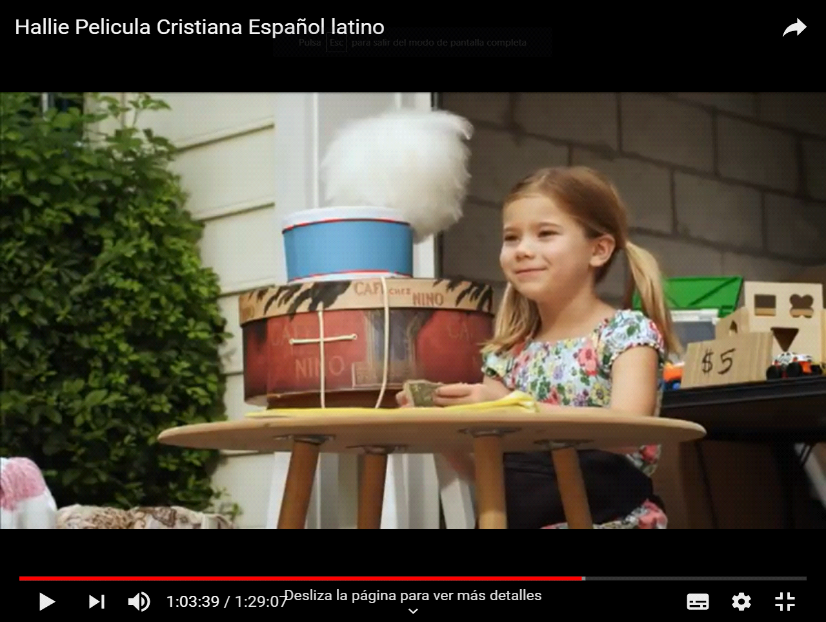 ____________________________________________________________________________________________________________________________________________________________________________________________
	__________________________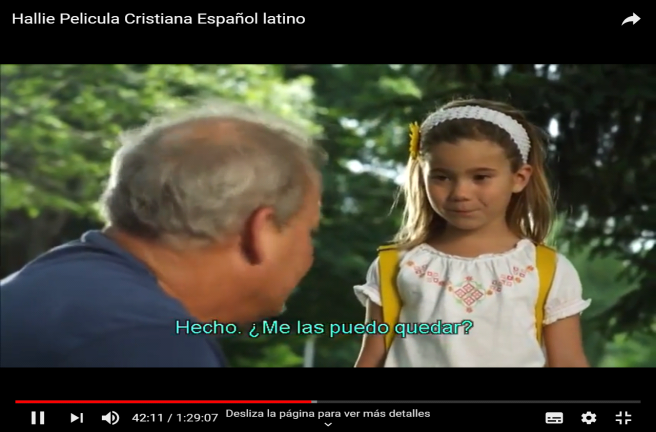 	__________________________	__________________________DEBATE: ❖ ¿Crees que podíamos ser un poco más como Hallie?❖ ¿Tenemos que creer lo que dice el Señor, todo lo puedo en Cristo que me fortalece?¿Vamos a añadir esfuerzo a nuestra fe?COMPETENCIAS CLAVE TEMPORALIZACIÓN 2 sesiones para ver de la película.1 sesiones para el trabajo del cuadernillo, debate, manualidad etc. FUENTES: https://doblaje.fandom.com/es/wiki/Halliehttp://cinecatolicoyespiritual.blogspot.com/2017/06/hallie.htmlhttps://www.youtube.com/watch?v=fzfWNH6z6JkINDICE: PortadaPelícula en YouTube. Características generales de la película. Sinopsis. Opiniones sobre la película. Imágenes. Actividades. Debate. Competencias claves. Temporalización Fuentes. Índice.PersonajeActor -ActrizHallie BensonRachel EgglestonDr. Dan BensonDavid ChisumJulie BensonCameron GoodmanDavid BensonGarrett BackstromSr. JenkinsBrett RiceColtonMatthew AlanRachelShannon Kathleen BakerPastor KevinJohn NewbergComunicación lingüísticaLectura del cuadernillo y realizaciónde las actividades de desarrollo.Interacción oral con el resto de laclaseMatemática, ciencia y tecnologíaRealización de actividadesDigitalBúsqueda de información acerca de lapelícula en la redAprender a aprenderTrabajo colectivo del debate y del diálogo entre los compañeros.Social y cívicaDebate entre los compañeros ycompañeras del material relacionadocon la película. Aplicar lo aprendido a la vida cotidianaIniciativa y espíritu emprendedorGestionar el tiempo de desarrollo delcuadernillo.Conciencia y expresionesculturalesRealización de un separador de libros con la temática de la película